INDICAÇÃO Nº 4687/2016Indica ao Poder Executivo Municipal a instalação de uma lombada na rua Equador, altura do nº 333, na Vila Sartori.Excelentíssimo Senhor Prefeito Municipal, Nos termos do Art. 108 do Regimento Interno desta Casa de Leis, dirijo-me a Vossa Excelência para indicar que, por intermédio do Setor competente, seja instalada uma lombada na rua Equador, altura do número 333, na Vila Sartori.Justificativa:          		Moradores do bairro, em especial o Sr. Isail Vicente de Morais, solicitam a instalação de uma lombada na rua Equador, 333, para disciplinar o trânsito de veículos no local. Nesse local, há uma viela e por ser descida, os motoristas trafegam em alta velocidade, oferecendo riscos de atropelamentos aos pedestres. Plenário “Dr. Tancredo Neves”, em 08 de setembro de 2016.José Antonio Ferreira“Dr. José”Vereador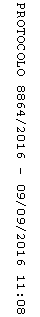 